READ MORE…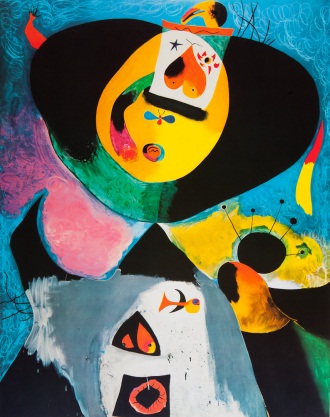 Joan Miró The Ladder of Escape, National Gallery of Art, Tate PublishingMiró, Walter Erben & Hajo DuchtingMiró, Gaston DiehlMiró Sculpture, Alain Joufroy & Joan TeixidorLEARN MORE…www.bcn.fjmiro.es/http://www.joan-miro.net/http://www.nga.gov/exhibitions/2012/miro/  http://www.nga.gov/content/ngaweb/audio-video/video/joan-miro.html - video we watchedwww.abcgallery.com/M/miro/miro.htmlhttp://www.theartstory.org/artist-miro-joan.htmSEE MORE…Washington, DC National Gallery of ArtHirshhorn Museum and Sculpture GardenThe Phillips CollectionNew YorkMuseum of Modern Art Metropolitan Museum of Art